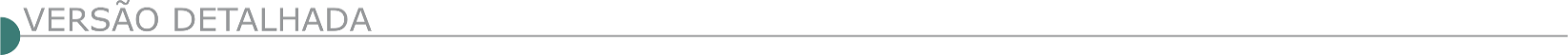 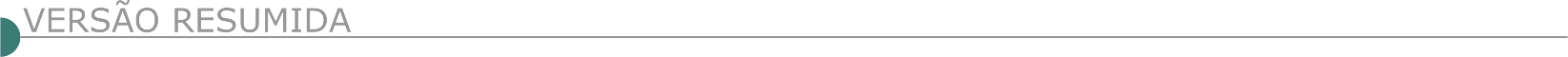 ESTADO DE MINAS GERAISCODEMGE – AVISO DE LICITAÇÃO PUBLICAÇÃO DO AVISO DE EDITAL DO MODO DE DISPUTA ELETRÔNICO CODEMGE N° 63/2023. Critério de Julgamento: Maior oferta. Modo da Disputa: Aberto. Processo Interno CODEMGE n° 1281/2022, SEI n° 5030.01.0001281/2023-21. Base Legal: Lei Federal n° 13.303/2016. objeto: Contratação de empresa especializada e habilitada em engenharia para execução de “obras de Araxá: área de lazer, vila do artesanato (estandes e marquise) e estacionamento . Data, Horário e Local: 08/11/2023 às 09h00 no site www.compras.mg.gov.br. Edital e Anexos disponíveis em: www.compras.mg.gov.br, www.codemge.com.br ou na sede da CoDEMGE, no Edifício Gerais, 6º andar, Cidade Administrativa de Minas Gerais sita à rodovia Papa João Paulo II, nº 4.001, Serra Verde, Belo Horizonte/MG, CEP 31.630-901, de segunda à sexta-feira, das 9h às 12h e das 14h às 16h.PREFEITURA MUNICIPAL DE BELMIRO BRAGA - TOMADA DE PREÇO N° 006/2023 O Município de BELMIRO BRAGA, na forma da lei, faz saber, que a partir das 9:30h do dia 10 de novembro de 2023, na Prefeitura Municipal na sala da comissão de licitação, será realizada licitação para a contratação de empresa para fornecimento de mão de obra para realizar recuperação estrutural da Fazenda Boa Esperança, tipo Menor Preço Global conforme consta no edital que se encontra a disposição de todos os interessados na Prefeitura Municipal, onde poderão obtê-lo. Para conhecimento de todos os interessados, expediu-se o presente que será afixado no lugar de costume, publicando-se na forma da lei. PREFEITURA MUNICIPAL DE BOM DESPACHO - AVISO DE EDITAL – PE 58/2023Contratação de serviços de organização, compactação de aterro de resíduos sólidos urbanos depositados no aterro municipal ou área de triagem e transbordo de resíduos do Município, com utilização de trator de esteira. Sessão: 27/10/23, 13h. Edital: www.bomdespacho.mg.gov.br/licitacao e https://licitar.digital/. Info: (37) 3520-1434 ou licitacao@pmbd.mg.gov.br. PREFEITURA MUNICIPAL DE BUENO BRANDÃO AVISO DE LICITAÇÃO CONCORRÊNCIA PÚBLICA Nº 11/2023 PROCESSO Nº 166/2023. Encontra-se aberto junto a esta prefeitura o processo licitatório em epígrafe, do tipo "menor preço por empreitada global", para a execução de obra pública de pavimentação asfáltica em C.B.U.Q sobre solo e drenagem de um trecho da estrada municipal Luiz Lodi (Bueno Brandão-MG/Munhoz-MG), conforme contrato de repasse nº 1085.824-51/939151/2022/MAPA/CAIXA. A abertura dos envelopes dar-se-á no dia 09/11/2023, às 10 horas. O edital em inteiro teor estará à disposição dos interessados de 2ª a 6ª feira, das 09h às 16h, na Rua Afonso Pena, nº 225, Centro, Bueno Brandão - MG. Fone: (035) 3463-1377 e/ou através do site www.buenobrandao.mg.gov.br. PREFEITURA MUNICIPAL DE CAMPANHA - PROCESSO Nº 0269/2023 MODALIDADE: CONCORRÊNCIA Nº 06/2023 Data de abertura: 17/11/2023 às 14:00 . Objeto: contratação de empresa sob o regime de execução por preço unitário com aplicação total de mão-de-obra e materiais destinados a obra de cobertura da Quadra da escola Benedita Roquim Convênio parceria Sigcon nº 1491000981/2020. Valor estimado: R$ 805.923,64 – Dotação: 0205.03.12.361.0010.3.003.4490.51.00 Horário de funcionamento: 12:00 às 18:00 - site: www.campanha.mg.gov.br ou Rua Dr. Brandão n° 59 – Centro – Campanha – MG, Cep 37400-000 – Fone: (35) 3261-1059 – Márcia Cristina S. Borges – Diretora do Depto de Compras e Licitações.PREFEITURA MUNICIPAL DE DIVINO DAS LARANJEIRAS. PROCESSO LICITATÓRIO Nº: 37/2023 MODALIDADE TOMADA DE PREÇOS Nº: 06/2023. O Município Divino das Laranjeiras/MG, através da CPL, comunica que abrirá Processo Licitatório Nº: 37/2023, Modalidade Tomada de Preços Nº: 06/2023, tipo menor preço, cujo objeto é a contratação de empresa de engenharia para execução de serviços de reforma e revitalização da Praça Barbosa, localizada no Distrito de Linópolis, Município de Divino das Laranjeiras/MG, com data de abertura prevista para o dia 31 de outubro de 2023 às 09h00. O edital completo está à disposição dos interessados, na Prefeitura Municipal de Divino das Laranjeiras, nos dias úteis das 08h00 às 11h00 das 13h00 às 16h00, sito à Praça Anacleto Falci, 280 – Centro - Divino das Laranjeiras/MG, e gratuitamente através de mídia gravada em dispositivo do interessado ou em download no seguinte site: http://divinodaslaranjeiras.mg.gov.br/licitacoes/, tel (33) 99912-1893. GOVERNADOR VALADARES - SERVIÇO AUTÔNOMO DE ÁGUA E ESGOTO – SAAE EDITAL PROCESSO LICITATÓRIO Nº 080/2023 PREGÃO PRESENCIAL Nº 027/2023 REPUBLICAÇÃO O SAAE Serviço Autônomo de Água e Esgoto do Município de Governador Valadares, torna público que fará realizar o Processo Licitatório nº 080/2023, na modalidade de Pregão Presencial nº 027/2023, tipo menor preço por item, que tem por objeto a contratação de empresa especializada para execução de serviços de engenharia para RECUPERAÇÃO DE PAVIMENTOS EM CONCRETO BETUMINOSO USINADO A QUENTE (CBUQ), em vias públicas do município de Governador Valadares. O Edital encontra-se disponível no site: www.saaegoval.com.br, podendo ser obtido, também, através do e-mail licitacao@saaegoval.com.br. O início de julgamento dar-se-á às 09h00min do dia 27 de outubro de 2023.EDITAL PROCESSO LICITATÓRIO Nº 081/2023 PREGÃO PRESENCIAL Nº 028/2023 REPUBLICAÇÃO O SAAE Serviço Autônomo de Água e Esgoto do Município de Governador Valadares, torna público que fará realizar o Processo Licitatório nº 081/2023, na modalidade de Pregão Presencial nº 028/2023, tipo menor preço por item, que tem por objeto a contratação de empresa especializada para execução de serviços de engenharia para RECUPERAÇÃO DE PAVIMENTOS EM PRÉ-MOLDADO TIPO UNISTEIN com fornecimento de materiais, ferramentas, equipamentos e mão de obra especializada. O Edital encontra-se disponível no site: www.saaegoval.com.br, podendo ser obtido, também, através do e-mail licitacao@saaegoval.com.br. O início de julgamento dar-se-á às 09h00min do dia 30 de outubro de 2023.PREFEITURA MUNICIPAL DE JANAÚBA - PROCESSO Nº. 244/2023 CONCORRÊNCIA Nº. 17/2023 O município de Janaúba/MG torna público para conhecimento dos interessados, que realizará no dia 10 de novembro de 2023, às 10:00, em sua sede situada na praça dr. rockert, n° 92, centro, processo licitatório n° 244/2023, na modalidade concorrência n° 17/2023, para contratação de empresa para drenagem dos bairros são lucas e boa vista neste município, conforme especificações constantes no edital e seus anexos, cuja cópia poderá ser adquirida junto ao setor de licitações, no referido endereço, no horário de 12:00 às 18:00 horas, nos dias úteis, assim como no site: www.janauba.mg.gov.br. PREFEITURA MUNICIPAL DE LAGOA GRANDE - PROCESSO LICITATÓRIO Nº: 105/2023 TOMADA DE PREÇOS Nº: 009/2023.Objeto:Contratação de empresa para prestação de serviços de execução de rede de esgotamento sanitário em parte da Rua Manoel Carlos Moreira atendendo as necessidades da Secretaria Municipal de Infraestrutura e Obras Publicas. Data da abertura: 01/11/2023 ás 13:30 horas. Maiores informações e o edital completo poderão ser obtidos com a presidente da CPL. Tel: (034) 3816-2926 ou pelo e-mail: licitacao.lagoagrande@hotmail.com. Edson Sabino de Lima – Prefeito Municipal.PREFEITURA MUNICIPAL DE LONTRA - PROCESSO LICITATÓRIO Nº 82/2023 – TOMADA DE PREÇOS Nº 05/2023 Contratação de empresa especializada em engenharia, para pavimentação em bloco de concreto sextavado espessura 8,0 cm, fck 35 mpa, assentado sobre colchão de areia nas diversas vias do município de Lontra/MG. Abertura dia 01/11/2023 às 08:00 horas. Edital disponível no site oficial do município www.lontra.mg.gov.br; ou através do - e-mail: licitalontra@hotmail.com, ou diretamente na sede do Município – Rua Olimpio Campos 39 – Centro – Lontra.PREFEITURA MUNICIPAL DE MURIAÉ– AVISO – CONCORRÊNCIA PÚBLICA Nº 018/2023 Objeto: Contratação de empresa de engenharia para Construção de Ponte (Pompei) em Estrutura Mista na Zona Rural do Distrito de Macuco na Cidade de Muriaé-MG – A Comissão Permanente de Licitação comunica que fica marcada sessão para continuidade do certame, para o dia 16/10/2023 às 13:30 horas. Informações por meio do telefone (32) 3696.3317.PREFEITURA MUNICIPAL DE MUTUM PROCESSO LICITATÓRIO Nº 154/2023 TOMADA DE PREÇOS Nº 028/2023. A Prefeitura Municipal de Mutum-MG torna público a publicação do Edital que tem como objeto a contratação de empresa especializada, para execução de pavimento em piso intertravado, com bloco de 16 faces, na Rua Morro da Igreja Católica – povoado de Santa Maria, no Distrito de Santa Rita, no Município de Mutum/ MG, com fornecimento de material e mão de obra, em conformidade com os projetos técnicos, planilha orçamentária, cronograma físico-financeiro e demais componentes e especificações técnicas. Entrega dos envelopes contendo a documentação e proposta até às 08h30min da data de 6 de novembro de 2023. Início da sessão pública às 13h00min da data de 6 de novembro de 2023. Informações pelo e-mail: licitacao@ mutum.mg.gov.br ou tel.: (33) 3312-1503. O edital e seus respectivos anexos encontram-se disponíveis gratuitamente no site do município https://mutum.mg.gov.br. PUBLICAÇÃO EXTRATO DE EDITAL. PROCESSO LICITATÓRIO Nº 146/2023 TOMADA DE PREÇOS Nº 027/2023. A Prefeitura Municipal de Mutum-MG torna público a publicação do Edital que tem como objeto a contratação de empresa especializada, para execução de Muro de Segurança no Cemitério de Bicuíba – zona rural - Distrito de Humaitá, no Município de Mutum/MG, com fornecimento de material e mão de obra. Entrega dos envelopes contendo a documentação e proposta até às 08h30min da data de 6 de novembro de 2023. Início da sessão pública às 09h00min da data de 6 de novembro de 2023. Informações pelo e-mail: licitacao@ mutum.mg.gov.br ou tel.: (33) 3312-1503. O edital e seus respectivos anexos encontram-se disponíveis gratuitamente no site do município https://mutum.mg.gov.br.PREFEITURA MUNICIPAL DE NOVA UNIÃO -  PROCESSO 066/2023 PREGÃO PRESENCIAL 028/2023TORNA PÚBLICO para conhecimento dos interessados o PREGÃO PRESENCIAL do tipo MENOR PREÇO que Constitui o objeto da presente licitação a Contratação de empresa de engenharia para execução de recuperação estrutural de imóveis, cujas especificações encontram-se detalhadas no Termo de Referência/ Projeto Básico. A entrega dos envelopes e abertura será no dia 30/10/2023 às 09:30 horas no endereço Rua Carolino Machado, 21, bairro Centro, Nova União/MG. Maiores informações e instrumento convocatório através do site: http:// www.novauniao.mg.gov.br/ ou e-mail licitacao@novauniao.mg.gov.br ou pelo telefone (31) 3685-1255. PREFEITURA MUNICIPAL DE PASSA QUATRO TOMADA DE PREÇOS Nº 017/2023 Objeto: Contratação de empresa especializada para execução de obra de pavimentação de trechos de Estradas Viárias Rurais e Vias Públicas de diversos Bairros do município. Inicio do certame dia 10/11/2023 às 09h30m. Informações na Prefeitura, Rua Tenente Viotti, nº 331. Tel. (35) 3371-5000. Edital no site- www.passaquatro.mg.gov.br/governolicitacoes.php. AVISO DE EDITAL – TOMADA DE PREÇOS Nº 018/2023. Objeto: Contratação de empresa especializada para execução de obra de pavimentação - Repasse Convênio de Saída nº 1301001068/2023 – Seinfra. Inicio do certame dia 14/11/2023 às 09h30m. Informações na Prefeitura, Rua Tenente Viotti, nº 331. Tel. (35) 3371-5000. Edital no site- www.passaquatro.mg.gov.br/governo-licitacoes.php. PREFEITURA MUNICIPAL DE PIRAPORA - AVISO DE LICITAÇÃO CONCORRÊNCIA Nº 3/2023 PROCESSO LICITATÓRIO Nº 104/2023 A Prefeitura Municipal de Pirapora/MG torna Público a Concorrência nº 003/2023, objetivando a contratação de empresa de engenharia para execução de obras de pavimentação, recapeamento e urbanização da entrada da cidade de Pirapora/MG (Av. Herculano Cintra Mourão), na seguinte forma: Tipo - menor valor ofertado regime de execução de empreitada por preço global; Data/horário: 09/11/2023 às 09:00h (horário de Brasília). A íntegra deste Edital e seus anexos poderão ser obtidas no seguinte endereço eletrônico: www.pirapora.mg.gov.br/licitacoes. Demais esclarecimentos na Rua Antônio Nascimento, 274 - Centro, nos dias úteis de segunda a sexta-feira das 12:00h às 18:00h ou pelo telefone (38) 3740-6121.PREFEITURA MUNICIPAL DE SÃO GONÇALO DO PARÁ - PROCESSO LICITATÓRIO Nº 068/2023, CONCORRÊNCIA Nº 003/2023 Objeto: Contratação de empresa especializada para execução de obra de ampliação e construção de UBS- Unidade Básica de Saúde do município de São Gonçalo do Pará - MG, localizada na Comunidade do Campo Alegre conforme anexos deste edital, incluindo o fornecimento de materiais, equipamentos e mão de obra. Proposta nº 11845.4320001/21- 001 habilitada no SISMOB. Entrega e abertura dos envelopes dia 17 de novembro de 2023 às 08:00 horas (horário de Brasília/DF). Mais informações www.saogoncalodopara.mg.gov.br. PREFEITURA MUNICIPAL DE TIMÓTEO– CONCORRÊNCIA ELETRÔNICA Nº 005/2023O Município de Timóteo torna público o Edital da Concorrência Eletrônica nº 005/2023, Processo Administrativo nº 159/2023, que tem por objeto a contratação de empresa de engenharia ou arquitetura e urbanismo para execução de obra de reforma da quadra poliesportiva Prof. Mildred Madeleine-Bairro Cachoeira do Vale. Abertura: 31/10/2023, às 14:00 horas, no site www.comprasgov.br. O presente Edital e seus anexos encontram-se à disposição dos interessados nos sites http://transparencia.timoteo.mg.gov.br/licitacoes ou www.compras.gov.br. Melhores informações na Gerência de Compras e Licitações da Prefeitura Municipal de Timóteo, localizada na Av. Acesita, nº. 3.230, Bairro São José, Timóteo/MG, pelos telefones: (31) 3847-4701 e (31) 3847-4753 ou pelo e-mail: comprastimoteo@gmail.com. PREFEITURA MUNICIPAL TRÊS CORAÇÕES - TOMADA DE PREÇO: N.º 018/2023. PROCESSO: N.º 00702/2023 Objeto: contratação de empresa especializada para construção de um castelo d’água na creche júlio breno do nascimento, na avenida nhá chica, s/ nº, parque são josé . O município de três corações/prefeitura municipal de três corações, com sede na av. Brasil, n.º 225, bairro jardim américa, cep 37.410-900, torna pública a licitação na modalidade tomada de preço. Data de abertura dos envelopes: dia 27 de outubro de 2023 as 09:30h. Endereço: av. Brasil, n.º 225 – jardim américa/ departamento de licitação. Sob a responsabilidade da secretaria municipal de educação, conforme lei federal n.º 8.666 de 21.06.1993 e alterações, lei n.° 10.520/02 e pelas demais condições fixadas neste edital. O edital completo, seus anexos, impugnações, recursos, decisões e demais atos deverão ser acompanhados pelos interessados para ciência através do site www.trescoracoes.mg.gov.br ou no departamento de licitação das 09:00 às 11:00 e das 13:00 às 17:00 horas. PREFEITURA MUNICIPAL DE TRÊS PONTAS– CONCORRÊNCIA N.º 017/2023 – PROCESSO N.º 274/2023 A Prefeitura Municipal de Três Pontas - MG, através da Comissão Permanente de Licitação, torna pública a abertura de procedimento licitatório na modalidade Concorrência, do tipo Menor Preço, para contratação de empresa especializada objetivando a reforma no centro de referência de assistência social–CRAS I, localizado na Rua Dr. Godofredo de Rangel, n.º 147, Bairro Jardim das Oliveiras, com fornecimento de material, mão de obra e tudo que se fizer necessário para a perfeita execução da obra. O Edital completo e seus anexos poderão ser retirados gratuitamente no sítio www.trespontas.mg.gov.br. A abertura dos envelopes será realizada pela Comissão Permanente de Licitação do Município, no dia 13 de novembro de 2023, às 09 horas, na sala da Divisão de Licitações e Contratos. Três Pontas (MG), 10 de outubro de 2023. comissão permanente de licitação.PREFEITURA MUNICIPAL DE TUPACIGUARA CONCORRÊNCIA PÚBLICA N º. 021/2023 O Município de Tupaciguara/MG torna público a republicação do processo licitatório nº. 108/2023, modalidade Concorrência Pública nº. 021/2023 nos termos da Lei nº. 8.666/93 objetivando a contratação de empresa especializada para realizar reparos no prédio da Farmácia de Todos, conforme planilha orçamentária, cronograma físico financeiro, memorial descritivo, projetos e demais anexos ao instrumento convocatório. A sessão de credenciamento e abertura de envelopes será realizada no dia 16/11/2023 às 09:00hs na sala de reuniões do Departamento de Licitação localizado no segundo piso do Centro Administrativo. A visita técnica é facultativa e poderá ser realizada a partir da última publicação do Edital até o último dia anterior a data designada para a sessão e deverá ser agendada pelo telefone 34.3281-0041. Demais informações poderão ser obtidas pelo telefone 34.3281-0057 ou pelo email licitacaogestao20212024@gmail.com .Edital encontra - se disponível aos interessados no site http://www.tupaciguara.mg.gov.br, na sede do departamento e no mural, gratuitamente.UNAÍ SERVIÇO MUNICIPAL DE SANEAMENTO BÁSICO – SAAE- EDITAL DE TOMADA DE PREÇOS Nº 05/2023 O Saae/Unaí-MG, torna público para conhecimento das empresas interessadas, que fará realizar licitação na modalidade de TOMADA DE PREÇOS n.º 05/2023, com julgamento no dia 26/10/2023 às 08:30 horas. Objeto: Contratação de empresa especializada para Execução/ Complementação de aproximadamente 1 KM da adutora de 300mm de agua tratada na Avenida Governador Valadares, bairro Bela Vista, município de Unaí-MG. Tipo: menor preço global. Edital e informações através do telefone (38) 3676-1521, site www.saaeunai.mg.gov. br ou e-mail: licitacao@saaeunai.mg.gov.br. DISTRITO FEDERALCAESB – DF - CONCORRÊNCIA ELETRÔNICA (COE) COMPANHIA DE SANEAMENTO AMBIENTAL DO DISTRITO FEDERAL – CAESB - CONCORRÊNCIA ELETRÔNICA (COE) - LICITAÇÃO:  COE 007/2023 – CAESB-PROCESSO: 00092-00040237/2023-06Abertura:  2023-11-13 09:00:00 -Objeto: Ampliação da Elevatória de Esgotos Bruto (EEB.ASN.002) e da linha de recalque (LRE.ASN.002), Asa Norte, Brasília/DF. Situação:	Sessão de Abertura Agendada - Sistema Eletrônico: https://www.gov.br/compras/pt-br/ - Av. Sibipiruna - Lotes 13/21 - Centro de Gestão Águas Emendadas - Águas Claras - Brasília/DF - CEP: 71.928-720.CODEVASF - 1ª SUPERINTENDÊNCIA REGIONAL - AVISO DE LICITAÇÃO RDC ELETRÔNICO Nº 37/2023 - UASG 195005 Nº Processo: 59510002255202302. Objeto: Execução de obras de pavimentação com concreto betuminoso usinado a quente (CBUQ) de trechos da estrada para Belo Vale e da Avenida Sanitária, no município de Bonfim, na área de atuação da 1ª Superintendência Regional da Codevasf, no estado de Minas Gerais, dividida em 03 (três) itens. Total de Itens Licitados: 3. Edital: 11/10/2023 das 08h00 às 12h00 e das 14h00 às 17h30. Endereço: Av. Geraldo Athayde, N.º 483, Alto São João - Montes Claros/MG ou https://www.gov.br/compras/edital/195005-99-00037-2023. Entrega das Propostas: a partir de 11/10/2023 às 08h00 no site www.gov.br/compras/pt-br/. Abertura das Propostas: 08/11/2023 às 10h00 no site www.gov.br/compras/pt-br/. Informações Gerais: Poderão participar da licitação empresas do ramo, pertinente e compatível com o objeto desta licitação, nacionais ou estrangeiras, que atendam às exigências do Edital e seus Anexos que encontram-se à disposição dos interessados, para consulta e retirada, no portal www.gov.br/compras e no site www.codevasf.gov.br. As licitantes vencedoras deverão comprovar que possuem, capital social mínimo de 10% (dez por cento) do valor do orçamento de referência da Codevasf, por item.AVISO DE LICITAÇÃO RDC ELETRÔNICO Nº 38/2023 - UASG 195005 Nº Processo: 59510002410202382. Objeto: Execução de obras de pavimentação com concreto betuminoso usinado a quente (CBUQ) de vias diversas do Bairro Major Salvo, no município de Corinto, situado na área de atuação da 1ª Superintendência Regional da Codevasf, no estado de Minas Gerais. Total de Itens Licitados: 1. Edital: 11/10/2023 das 08h00 às 12h00 e das 14h00 às 17h30. Endereço: Av. Geraldo Athayde, N.º 483, Alto São João - Montes Claros/MG ou https://www.gov.br/compras/edital/195005-99-00038-2023. Entrega das Propostas: a partir de 11/10/2023 às 08h00 no site www.gov.br/compras/ptbr/. Abertura das Propostas: 08/11/2023 às 15h00 no site www.gov.br/compras/pt-br/. Informações Gerais: Poderão participar da licitação empresas do ramo, pertinente e compatível com o objeto desta licitação, nacionais ou estrangeiras, que atendam às exigências do Edital e seus Anexos que encontram-se à disposição dos interessados, para consulta e retirada, no portal www.gov.br/compras e no site www.codevasf.gov.br. As licitantes vencedoras deverão comprovar que possuem, capital social mínimo de 10% (dez por cento) do valor do orçamento de referência da Codevasf.ESTADO DO AMAZONASPREFEITURA MUNICIPAL DE MANAUS AVISO LICITAÇÃO CONCORRÊNCIA Nº 23/2023 CML/PM MANAUS/AM A Comissão de Licitação da Prefeitura de Manaus, através da Subcomissão de Infraestrutura, torna público a abertura da Concorrência Nº 023/2023 - CML/PM. Objeto: Contratação de empresa especializada em obras e serviços de engenharia para executar a pavimentação viária na Zona Urbana de Manaus/AM - Secretaria Municipal de Infraestrutura (SEMINF). Data de Realização: dia 13/11/2023, às 8h30 (horário local). O Edital estará disponível aos interessados a partir do dia 10/10/2023, no site: sistemas.manaus.am.gov.br, ou na Comissão Municipal de Licitação, na Avenida Constantino Nery, nº 4080 - Chapada, no horário das 8 às 17h (horário local), de segundafeira a sexta-feira. Informações: fone (92) 98802-3847, e-mail: cml.se@manaus.am.gov.br. ESTADO DA BAHIADNIT - SUPERINTENDÊNCIA REGIONAL NA BAHIA  - AVISO DE ALTERAÇÃO RDC ELETRÔNICO Nº 428/2023 - UASG 393027 Nº PROCESSO: 50605002914202379 Comunicamos que o edital da licitação supracitada, publicada no D.O.U de 21/09/2023 foi alterado. Objeto: Contratação dos serviços de execução das obras de construção de segmento na rodovia BR-020/BA . Total de Itens Licitados: 00001 Novo Edital: 10/10/2023 das 08h00 às 12h00 e de13h00 às 17h00. Endereço: Rua Artur Azevedo Machado 1225 3º Andar Stiep - SALVADOR - BA. Entrega das Propostas: a partir de 10/10/2023 às 08h00 no site www.comprasnet.gov.br. Abertura das Propostas: 01/11/2023, às 10h00 no site www.comprasnet.gov.brESTADO DE GOIÁSPREFEITURA DE GOIÂNIA SECRETARIA MUNICIPAL DE ADMINISTRAÇÃO GERÊNCIA DE ELABORAÇÃO DE PROJETOSCONCORRÊNCIA ELETRÔNICA Nº 010/2023 Regida pela Lei Federal nº 14.133/2021, demais legislações pertinentes e pelas condições previstas neste Edital e seus Anexos. CÓDIGO UASG 926748 DATA E HORÁRIO DE ABERTURA 14 de novembro de 2023, as 09:00h – Horário de Brasília/DF OBJETO Contratação de empresa especializada em obras para execução de terraplenagem, pavimentação, drenagem, obras complementares, sinalização e Obra de Arte Especial (ponte) para a execução do prolongamento da Avenida RI 31 no Residencial Itaipú até a Avenida Porto Dourado no Condomínio das Esmeraldas no município de Goiânia-GO, em atendimento à Secretaria Municipal de Infraestrutura Urbana – SEINFRA, conforme condições e especificações estabelecidas no Edital e seus Anexos. FONTE DE RECURSO 2023.5701.26.451.0025.1432.44905100.100.501 – Recurso Municipal CRITÉRIO DE JULGAMENTO MENOR PREÇO MODO DE DISPUTA ABERTO E FECHADO REGIME DE EXECUÇÃO EMPREITADA POR PREÇO UNITÁRIO LOCAL DA SESSÃO PÚBLICA Portal de Compras do Governo Federal www.comprasgovernamentais.gov.br PROCESSO Nº 23.18.000001132-0 INTERESSADO Secretaria Municipal de Infraestrutura Urbana – SEINFRA. O Edital e seus Anexos poderão ser obtidos gratuitamente no portal de licitações da Prefeitura de Goiânia, endereço https://www.goiania.go.gov.br/ e também na Superintendência de Licitação e Suprimentos, em dia e horário de expediente, a partir da data de sua publicação mediante o recolhimento da taxa de R$10,00 (dez reais) inerentes aos seus custos reprográficos. A taxa deverá ser paga em banco, através do DUAM - Documento Único de Arrecadação Municipal. Informações adicionais pelo telefone (62) 3524-4048 e e-mail: comissaosemad@goiania.go.gov.br. Os arquivos contendo as Planilhas, o Cronograma Físico-Financeiro e os Projetos estarão disponíveis no site da Prefeitura de Goiânia acima mencionado, os quais serão publicados junto a este instrumento convocatório. Os referidos documentos poderão ainda ser obtidos junto à Secretaria Municipal de Administração, sendo que os interessados deverão disponibilizar 01 (um) CD e/ou Pen Drive para reprodução. https://www.goiania.go.gov.br/sing_transparencia/licitacoes/. CONCORRÊNCIA - ELETRÔNICA – SEMAD - 2023/00000009MENOR PREÇO - SECRETARIA MUNICIPAL DE ADMINISTRACAO - Contratação de empresa especializada em obras para execução de terraplenagem, pavimentação, drenagem, obras complementares, sinalização e Obra de Arte Especial (ponte) para ligação da Avenida Inglaterra com Avenida Hermes Pontes, ligando o Setor Novo Horizonte ao Jardim Planalto, no município de Goiânia, em atendimento à Secretaria Municipal de Infraestrutura Urbana – SEINFRA, conforme condições e especificações estabelecidas no Edital e seus Anexos. DATA E HORÁRIO DE ABERTURA 09 de novembro de 2023, as 09:00h - EM FUNÇÃO DA PLATAFORMA (COMPRASNET) UTILIZADA PARA A REALIZAÇÃO DO CERTAME NÃO ACEITAR A REPUBLICAÇÃO DE EDITAIS COM A MESMA NUMERAÇÃO, A CONCORRÊNCIA ELETRÔNICA Nº 004/2023, FICA RENUMERADA PARA A CONCORRÊNCIA ELETRÔNICA NÚMERO 009/2023. O Edital e seus Anexos poderão ser obtidos gratuitamente no portal de licitações da Prefeitura de Goiânia, endereço https://www.goiania.go.gov.br/ e também na Superintendência de Licitação e Suprimentos, em dia e horário de expediente, a partir da data de sua publicação mediante o recolhimento da taxa de R$10,00 (dez reais) inerentes aos seus custos reprográficos. A taxa deverá ser paga em banco, através do DUAM - Documento Único de Arrecadação Municipal. Informações adicionais pelo telefone (62) 3524-4048 e e-mail: comissaosemad@goiania.go.gov.br. Os arquivos contendo as Planilhas, o Cronograma Físico-Financeiro e os Projetos estarão disponíveis no site da Prefeitura de Goiânia acima mencionado, os quais serão publicados junto a este instrumento convocatório. Os referidos documentos poderão ainda ser obtidos junto à Secretaria Municipal de Administração, sendo que os interessados deverão disponibilizar 01 (um) CD e/ou Pen Drive para reprodução. https://www.goiania.go.gov.br/sing_transparencia/licitacoes/. ESTADO DO ESPÍRITO SANTOPREFEITURA MUNICIPAL DE SENADOR CANEDO AVISO DE ANÁLISE DE DOCUMENTAÇÃO CHAMAMENTO PÚBLICO Nº 009/2023 A Comissão Permanente de Licitação do Município de Senador Canedo, no uso de suas atribuições, CONVOCA todos os interessados para sessão de Análises das Documentações dos Proponentes que protocolaram sua Documentação entre os dias 18 de agosto de 2023 até 09 de outubro de 2023 do CHAMAMENTO PÚBLICO Nº 009/2023, para CREDENCIAMENTO PARA SELECIONAR EMPRESA DO RAMO DA CONSTRUÇÃO CIVIL, COM COMPROVADA CAPACIDADE TÉCNICA, INTERESSADA EM APRESENTAR PROJETOS E CONSTRUIR UNIDADES HABITACIONAIS EM LOTES E ÁREA DE PROPRIEDADE DO MUNICÍPIO DE SENADOR CANEDO, COM VISTAS A ATENDER FAMÍLIAS QUE SATISFAÇAM AOS CRITÉRIOS DA LEI MUNICIPAL Nº 2.685, DE 20 DE JULHO DE 2023 E SUAS ATUALIZAÇÕES, POR MEIO DO PROGRAMA MINHA CASA MINHA VIDA, EM PARCERIA COM OS AGENTES FINANCEIROS AUTORIZADOS A OPERÁ-LO., conforme solicitação da Secretaria Municipal de Infraestrutura e Serviços Urbanos, constante do processo administrativo nº. 1000012564/2023, que ocorrerá no dia 16 de Outubro 2023, às 09h00min, na Comissão Permanente de Licitação de Senador Canedo, situada R. Santo Antônio, 0-Q11 - Zona Rural, CEP: 75250-000, Senador Canedo, Goiás. Comissão de Permanente de Licitação da Prefeitura de Senador Canedo, Estado de Goiás, aos 09 outubro de 2023. CESAN - AVISO DE LICITAÇÃO CESAN N° 012/2023 PROTOCOLO Nº 2022.019518 A Companhia Espírito Santense de Saneamento - CESAN, torna público que fará realizar licitação, cujo objeto é a CONTRATAÇÃO DE SERVIÇOS RELATIVOS À OPERAÇÃO DE ESTAÇÕES DE TRATAMENTO DE ÁGUA NOS MUNICÍPIOS ONDE A CESAN POSSUI DELEGAÇÃO PARA PRESTAÇÃO DOS SERVIÇOS DE ABASTECIMENTO DE ÁGUA POTAVEL NO ESTADO DO ESPÍRITO SANTO. Abertura: dia 09/11/2023 às 09h00min. Início da Sessão de Disputa: dia 09/11/2023 às 09h30min. O Edital e seus anexos encontram-se disponíveis para download nos sites: www.cesan.com.br e www.licitacoes-e.com.br. Poderão também ser retirados na CESAN, no endereço: Rua Nelcy Lopes Vieira, s/nº, Ed. Rio Castelo, Jardim Limoeiro, Serra, ES, CEP 29164-018, CEP 29164-018, de 2ª a 6ª feira (dias úteis), das 08h00min às 11h30min e das 13h00min às 16h30min. O cadastro da proposta deverá ser feita no site www.licitacoes-e.com.br, antes da abertura da sessão pública. Informações através do E-mail licitacoes@cesan. com.br ou Tel.: 0xx (27) 2127-5119. ESTADO DA PARAÍBADNIT - SUPERINTENDÊNCIA REGIONAL NA PARAÍBA AVISO DE LICITAÇÃO PREGÃO ELETRÔNICO Nº 353/2023 - UASG 393017 Nº PROCESSO: 50613000771202361. Objeto: Contratação de empresa para execução da Obra de Contenção do Talude no km 19,0 da BR-230/PB, a cargo do DNIT, sob a coordenação da SR/PB, na modalidade Pregão Eletrônico, conforme condições, quantidades e exigências estabelecidas neste Edital e seus anexos.. Total de Itens Licitados: 1. Edital: 09/10/2023 das 08h00 às 12h00 e das 13h00 às 17h00. Endereço: Av. Cel. Estevao D´avila Lins, 392-cruz Das Armas, - João Pessoa/PB ou https://www.gov.br/compras/edital/393017-5-00353-2023. Entrega das Propostas: a partir de 09/10/2023 às 08h00 no site www.gov.br/compras. Abertura das Propostas: 23/10/2023 às 14h00 no site www.gov.br/compras. ESTADO DO PARANÁSANEPARAVISO DE LICITACAO ELETRONICA N° 291/23 Objeto: EXECUCAO DE OBRA DE AMPLIACAO DO SISTEMA DE ESGOTAMENTO SANITARIO SES DO MUNICIPIO DE PALOTINA, DESTACANDO-SE NA UNIDADE 1 A EXECUCAO DE ESTACAO ELEVATORIA DE ESGOTO, LINHA DE RECALQUE, EMISSARIO SANTA FE, EMISSARIO FINAL E INSTALACOES ELETRICAS, COM FORNECIMENTO DE MATERIAS, CONFORME DETALHADO NOS ANEXOS DO EDITAL. E NA UNIDADE 2 ETE - TANQUE DE AERACAO SISTEMA SBR E ETE UNIDADE WETLAND DE TRATAMENTO DE LODO, COM FORNECIMENTO DE MATERIAS, CONFORME DETALHADO NOS ANEXOS DO EDITAL. Recurso: 41 - OBRAS PROGRAMADAS - ESGOTO. Limite de Acolhimento das Propostas: 21/12/2023 às 09:00 h. Data da Abertura de Preços: 21/12/2023 às 10:00 h , por meio de sistema eletrônico no site http://wwww.licitacoes-e.com.br. Informações Complementares: Podem ser obtidas na Sanepar, à Rua Engenheiros Rebouças, 1376 - Curitiba/PR, Fone (41) 3330-3204 ou pelo site http://licitacao.sanepar.com.br. AVISO DE LICITACAO ELETRONICA N° 294/23 Objeto: EXECUCAO DE OBRA PARA AMPLIACAO DO SISTEMA DE ESGOTAMENTO SANITARIO SES, COMPREENDENDO A EXECUCAO DE ESTACAO DE TRATAMENTO DE ESGOTO - ETE, NO MUNICIPIO DE CHOPINZINHO, COM FORNECIMENTO DE MATERIAIS, CONFORME DETALHADO NOS ANEXOS DO EDITAL. Recurso: 41 - OBRAS PROGRAMADAS - ESGOTO. Limite de Acolhimento das Propostas: 21/12/2023 às 10:00 h. Data da Abertura de Preços: 21/12/2023 às 11:00 h , por meio de sistema eletrônico no site http://wwww.licitacoes-e.com.br. Informações Complementares: Podem ser obtidas na Sanepar, à Rua Engenheiros Rebouças, 1376 - Curitiba/PR, Fone (41) 3330-3204 ou pelo site http://licitacao.sanepar.com.br. FUNDAÇÃO OSWALDO CRUZ  - DIRETORIA EXECUTIVA COORDENAÇÃO-GERAL DE ADMINISTRAÇÃO  - AVISO DE LICITAÇÃO RDC ELETRÔNICO Nº 1/2023 - UASG 254420 Nº Processo: 25028000133202301. Objeto: Contratação de empresa para execução de obra de reuso de águas pluviais com infraestrutura necessária, recuperação e reforço estrutural de estrutura em concreto armado no Complexo Tecnológico do Instituto Carlos Chagas - ICC - do Bloco C do campus TECPAR/ICC/FIOCRUZ/PR.. Total de Itens Licitados: 1. Edital: 09/10/2023 das 08h00 às 12h00 e das 13h00 às 17h00. Endereço: Rua Prof. Algacyr Munhoz Maeder, 3775, Cidade Industrial - Cic - Curitiba/PR ou https://www.gov.br/compras/edital/254420-99-00001-2023. Entrega das Propostas: a partir de 09/10/2023 às 08h00 no site www.gov.br/compras/pt-br/. Abertura das Propostas: 01/11/2023 às 09h30 no site www.gov.br/compras/pt-br/.ESTADO DO RIO GRANDE DO NORTEPREFEITURA MUNICIPAL DE CAMPO GRANDE AVISO DE LICITAÇÃO CONCORRÊNCIA ELETRÔNICA Nº 6/2023 A Prefeitura Municipal de Campo Grande/RN, através do Agente de Contratação, torna público que às 09:00 horas do dia 25 de outubro de 2023, será realizada licitação na modalidade CONCORRENCIA, na forma ELETRÔNICA, do tipo MENOR PREÇO, cujo objeto é a CONTRATAÇÃO DE EMPRESA PARA EXECUÇÃO DOS SERVIÇOS DE PAVIMENTAÇÃO E DRENAGEM NAS RUAS PEDRO LEAL PIMENTA E RUA FRANCISCO A. DANTAS DE BRITO, ZONA URBANA NO MUNICÍPIO DE CAMPO GRANDE - RN. O Edital está disponível nos seguintes endereços: na sala da CPL, na Rua Antonio Veras, 65 - Centro, no site https://www.portaldecompraspublicas.com.br/processos?orgao=campo%20grande, https://www.campogrande.rn.gov.br/licitacaolista.php?, através do e-mail: cpl@campogrande.rn.gov.br, a partir da publicação deste Aviso.CODEVASF - 12ª SUPERINTENDÊNCIA REGIONAL - NATAL/RN AVISO DE LICITAÇÃO RDC ELETRÔNICO Nº 2/2023 - UASG 195020 PROCESSO nº: 59517.000220/2022-80. ESPÉCIE: Objeto: Contratação de serviços comuns de engenharia de implantação de sinalização viária e dispositivos de drenagem superficial em estrada pavimentada, localizada no município de Mossoró, no estado do Rio Grande do Norte. Total de Itens Licitados: 1. Edital: 11/10/2023 das 08h00 às 12h00 e das 13h30 às 17h30. Endereço: Rua Raimundo Chaves, nº 1969, Bairro Candelária - CEP: 59064-390 - Natal/RN ou https://www.gov.br/compras. Entrega das Propostas: a partir de 11/10/2023 às 08h00 no site www.gov.br/compras/pt-br/. Abertura das Propostas: 06/11/2023 às 10h00 no site www.gov.br/compras/pt-br/. Informações Gerais: O Edital e outros Anexos estarão disponíveis no site www.codevasf.gov.br, opção Licitações.ESTADO DO RIO DE JANEIROSECRETARIA DE ESTADO DE INFRAESTRUTURA E OBRAS PÚBLICAS COMISSÃO PERMANENTE DE LICITAÇÕES – CONCORRÊNCIA Nº CO 07/2023A COMISSÃO PERMANENTE DE LICITAÇÕES, da Secretaria de Estado de Infraestrutura e Obras Públicas, torna público que fará realizar a licitação abaixo mencionada: CONCORRÊNCIA Nº CO 07/2023. TIPO: Menor Preço e regime de empreitada por Preço Unitário. DATA: 17 de novembro de 2023, às 11 horas. OBJETO: Contratação de empresa especializada para execução de obras de drenagem, pavimentação, sinalização viária e iluminação, com elaboração do projeto executivo, situado na Rua Alvaro Elidio Gonçalves e rua dracena, popularmente conhecida como “estrada da fazendinha”, no Município de Búzios-RJ. VALOR TOTAL ESTIMADO: R$ 32.874.462,78 (trinta e dois milhões, oitocentos e setenta e quatro mil, quatrocentos e sessenta e dois reais e setenta e oito centavos). PROCESSO Nº SEI-330018/001612/2022.ESTADO DE SÃO PAULOPREFEITURA MUNICIPAL DE ARARAQUARA AVISO DE LICITAÇÃO CONCORRÊNCIA PÚBLICA Nº 16/2023 MODALIDADE: CONCORRÊNCIA PÚBLICA N.º 016/2023 - PROCESSO LICITATÓRIO N.º 4176/2023. Entrega dos Envelopes: Até às 10:00 horas do dia 10 de novembro de 2023. Abertura: 10:00 horas do dia 10 de novembro de 2023. Objeto: CONTRATAÇÃO DE EMPRESA ESPECIALIZADA EM RECUPERAÇÃO DO PAVIMENTO ASFÁLTICA, RECAPEAMENTO ASFÁLTICO E RECUPERAÇÃO DAS GUIAS - PISTA DE CAMINHADA PARQUE BOTÂNICO, CONFORME MEMORIAL DESCRITIVO E DEMAIS ANEXOS. Tipo de Licitação: Menor Preço Global Retirada do Edital: para maiores informações, retirar o edital completo através do site https://araraquara.sp.gov.br/transparencia/compras-e-licitacoes/licitacoes-econtratos/portal-da-transparencia-planejamento-e-financas.PREFEITURA MUNICIPAL DA ESTÂNCIA TURÍSTICA DE ITU AVISO DE ALTERAÇÃO CONCORRÊNCIA Nº 11/2023 CONTRATAÇÃO DE EMPRESA DE ENGENHARIA PARA EXECUÇÃO DE REFORMA E AMPLIAÇÃO DE 10 (DEZ) UNIDADES ESCOLARES DA REDE MUNICIPAL DE EDUCAÇÃO DE ITU/SP , EM DIVERSAS LOCALIDADES DO MUNICÍPIO. A Secretaria Municipal de Educação informa a quem possa interessar que o edital foi retificado, desta forma, altera-se a publicação datada de 13 /09/2023 do Diário Oficial da União - Seção 3 - pág. 358 , encontrando -se retificada a Concorrência nº 1 1 /2 02 3 , para o objeto acima descrito , que foi inserido no Edital o Anexo I-A Proposta Comercial Global. Desta forma informamos que, o edital foi devidamente retificado, e está à disposição dos interessados no site da Prefeitura ( www.itu.sp.gov.br), antendo-se a data de abertura do certame no dia 16/10/2023 às 08h30min, sendo que, a alteração não afeta a formulação das propostas. Itu, 06/10/2023 . Plínio Bernardi Júnior - Secretá rio lM unicipal de Educação .ESTADO DO TOCANTINSDNIT - SUPERINTENDÊNCIA REGIONAL NO TOCANTINS AVISO DE LICITAÇÃO RDC ELETRÔNICO Nº 468/2023 - UASG 393023 Nº PROCESSO: 50623001815202271. Objeto: Contratação de empresa especializada para a Execução das Obras de construção da ponte sobre o Ribeirão Aldeia Grande e seus Acessos (encabeçamentos), km 806,50 - km 807,10 (Tocantins), na rodovia BR-010/TO.. Total de Itens Licitados: 1. Edital: 11/10/2023 das 08h00 às 12h00 e das 14h00 às 17h59. Endereço: Quadra 103 Sul Acso 01, Conj. 01, Avenida Jk., - Palmas/TO ou https://www.gov.br/compras/edital/393023-99-00468-2023. Entrega das Propostas: a partir de 11/10/2023 às 08h00 no site www.gov.br/compras/pt-br/. Abertura das Propostas: 07/11/2023 às 15h00 no site www.gov.br/compras/pt-br/. Informações Gerais:- PUBLICIDADE -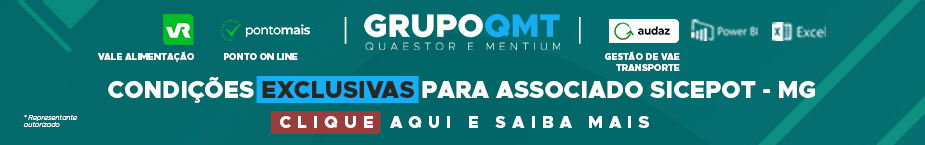 - PUBLICIDADE -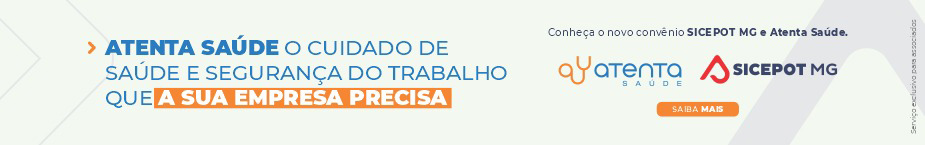 ÓRGÃO LICITANTE: COPASA-MGÓRGÃO LICITANTE: COPASA-MGEDITAL: CPLI . 1120230159Endereço: Rua Carangola, 606, térreo, bairro Santo Antônio, Belo Horizonte/MG.Informações: Telefone: (31) 3250-1618/1619. Fax: (31) 3250-1670/1317Endereço: Rua Carangola, 606, térreo, bairro Santo Antônio, Belo Horizonte/MG.Informações: Telefone: (31) 3250-1618/1619. Fax: (31) 3250-1670/1317Endereço: Rua Carangola, 606, térreo, bairro Santo Antônio, Belo Horizonte/MG.Informações: Telefone: (31) 3250-1618/1619. Fax: (31) 3250-1670/1317OBJETO:execução, com fornecimento total de materiais e equipamentos, das obras e serviços de Implantação do Sistema de Tratamento Avançado por Floculação e do Sistema de Controle de odor na Estação de Tratamento de Esgoto – ETE Vieiras, em Montes Claros/MG. OBJETO:execução, com fornecimento total de materiais e equipamentos, das obras e serviços de Implantação do Sistema de Tratamento Avançado por Floculação e do Sistema de Controle de odor na Estação de Tratamento de Esgoto – ETE Vieiras, em Montes Claros/MG. DATAS: Lançamento de proposta: 24/11/2023 às 08:30Abertura: 24/11/2023 às 08:30Prazo de execução: 15 meses.	VALORES	VALORES	VALORESValor Estimado da ObraCapital Social Igual ou SuperiorCapital Social Igual ou SuperiorR$  8.395.935,53--CAPACIDADE TÉCNICA: a) Implantação e/ou reforma e/ou melhorias em Estação de Tratamento de Esgoto, em plástico reforçado de fibra de vidro (PRFV);CAPACIDADE TÉCNICA: a) Implantação e/ou reforma e/ou melhorias em Estação de Tratamento de Esgoto, em plástico reforçado de fibra de vidro (PRFV);CAPACIDADE TÉCNICA: a) Implantação e/ou reforma e/ou melhorias em Estação de Tratamento de Esgoto, em plástico reforçado de fibra de vidro (PRFV);CAPACIDADE OPERACIONAL: a) Implantação e/ou reforma e/ou melhorias em Estação de Tratamento de Esgoto em plástico reforçado de fibra de vidro (PRFV); b) Fornecimento e lançamento de concreto armado com quantidade igual ou superior a 200 (duzentos) m³; c) Armadura de aço para concreto armado com quantidade igual ou superior a 16.700 (dezesseis mil e setecentos) kg; d) Forma para estruturas de concreto com quantidade igual ou superior a 1.300 (um mil e trezentos) m².CAPACIDADE OPERACIONAL: a) Implantação e/ou reforma e/ou melhorias em Estação de Tratamento de Esgoto em plástico reforçado de fibra de vidro (PRFV); b) Fornecimento e lançamento de concreto armado com quantidade igual ou superior a 200 (duzentos) m³; c) Armadura de aço para concreto armado com quantidade igual ou superior a 16.700 (dezesseis mil e setecentos) kg; d) Forma para estruturas de concreto com quantidade igual ou superior a 1.300 (um mil e trezentos) m².CAPACIDADE OPERACIONAL: a) Implantação e/ou reforma e/ou melhorias em Estação de Tratamento de Esgoto em plástico reforçado de fibra de vidro (PRFV); b) Fornecimento e lançamento de concreto armado com quantidade igual ou superior a 200 (duzentos) m³; c) Armadura de aço para concreto armado com quantidade igual ou superior a 16.700 (dezesseis mil e setecentos) kg; d) Forma para estruturas de concreto com quantidade igual ou superior a 1.300 (um mil e trezentos) m².ÍNDICES ECONÔMICOS: Conforme edital.ÍNDICES ECONÔMICOS: Conforme edital.ÍNDICES ECONÔMICOS: Conforme edital.OBSERVAÇÕES: As interessadas poderão designar engenheiro ou Arquiteto para efetuar visita técnica, para conhecimento das obras e serviços a serem executados. Para acompanhamento da visita técnica, fornecimento de informações e prestação de esclarecimentos porventura solicitados pelos interessados, estará disponível, o Sr. Leandro Fernandes da Silva ou outro empregado da COPASA MG, do dia 11 de OUTUBRO de 2023 ao dia 23 de NOVEMBRO de 2023. O agendamento da visita poderá ser feito pelo e-mail: leandro.fernandes@copasa.com.br e usen@copasa.com.br ou pelo telefone 31 997173-0712 e 38 99873-4909. A visita será realizada na Avenida Dr. Mário Tourinho, km 3, nr.: 5, Bairro Mangues, Cidade Montes Claros / MG.Mais informações e o caderno de licitação poderão ser obtidos, gratuitamente, através de download no endereço: www.copasa.com.br (link: licitações e contratos/licitações, pesquisar pelo número da licitação), a partir do dia 11/10/2023.https://www2.copasa.com.br/PortalComprasPrd/#/pesquisa/oNumeroProcesso=1120230159. OBSERVAÇÕES: As interessadas poderão designar engenheiro ou Arquiteto para efetuar visita técnica, para conhecimento das obras e serviços a serem executados. Para acompanhamento da visita técnica, fornecimento de informações e prestação de esclarecimentos porventura solicitados pelos interessados, estará disponível, o Sr. Leandro Fernandes da Silva ou outro empregado da COPASA MG, do dia 11 de OUTUBRO de 2023 ao dia 23 de NOVEMBRO de 2023. O agendamento da visita poderá ser feito pelo e-mail: leandro.fernandes@copasa.com.br e usen@copasa.com.br ou pelo telefone 31 997173-0712 e 38 99873-4909. A visita será realizada na Avenida Dr. Mário Tourinho, km 3, nr.: 5, Bairro Mangues, Cidade Montes Claros / MG.Mais informações e o caderno de licitação poderão ser obtidos, gratuitamente, através de download no endereço: www.copasa.com.br (link: licitações e contratos/licitações, pesquisar pelo número da licitação), a partir do dia 11/10/2023.https://www2.copasa.com.br/PortalComprasPrd/#/pesquisa/oNumeroProcesso=1120230159. OBSERVAÇÕES: As interessadas poderão designar engenheiro ou Arquiteto para efetuar visita técnica, para conhecimento das obras e serviços a serem executados. Para acompanhamento da visita técnica, fornecimento de informações e prestação de esclarecimentos porventura solicitados pelos interessados, estará disponível, o Sr. Leandro Fernandes da Silva ou outro empregado da COPASA MG, do dia 11 de OUTUBRO de 2023 ao dia 23 de NOVEMBRO de 2023. O agendamento da visita poderá ser feito pelo e-mail: leandro.fernandes@copasa.com.br e usen@copasa.com.br ou pelo telefone 31 997173-0712 e 38 99873-4909. A visita será realizada na Avenida Dr. Mário Tourinho, km 3, nr.: 5, Bairro Mangues, Cidade Montes Claros / MG.Mais informações e o caderno de licitação poderão ser obtidos, gratuitamente, através de download no endereço: www.copasa.com.br (link: licitações e contratos/licitações, pesquisar pelo número da licitação), a partir do dia 11/10/2023.https://www2.copasa.com.br/PortalComprasPrd/#/pesquisa/oNumeroProcesso=1120230159. ÓRGÃO LICITANTE: DER - DEPARTAMENTO DE ESTRADAS DE RODAGEM DO ESTADO DE MINAS GERAIS EDITAL: CONCORRÊNCIA EDITAL Nº: 085/2023. PROCESSO SEI Nº: 2300.01.0162927/2023-45. AVISO DE "ADIAMENTO DE LICITAÇÃO SINE-DIE"Contatos da Assessoria de Licitações: Telefones: (31) 3235-1272E-mail: asl@deer.mg.gov.br  - Av. dos Andradas, 1120 – 10º andar – CEP: 30.120-016 – Belo Horizonte - MGDER-MG - www.der.mg.gov.br Fone: (31) 3235-1081 https://www.der.mg.gov.br/transparencia/licitacoes Contatos da Assessoria de Licitações: Telefones: (31) 3235-1272E-mail: asl@deer.mg.gov.br  - Av. dos Andradas, 1120 – 10º andar – CEP: 30.120-016 – Belo Horizonte - MGDER-MG - www.der.mg.gov.br Fone: (31) 3235-1081 https://www.der.mg.gov.br/transparencia/licitacoes OBJETO: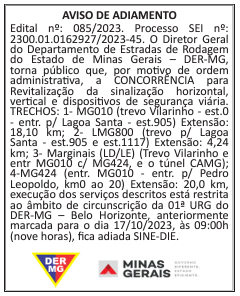 DATAS: Entrega dos envelopes de proposta e documentação deverá ser realizada até às 17:00hs do dia 16/10/2023Abertura das Propostas: 09:00hs do dia 17/10/2023Prazo de execução: 12 meses.VALORESVALORESValor Estimado da ObraCapital Social Igual ou SuperiorR$ 12.221.585,53-CAPACIDADE TÉCNICA: 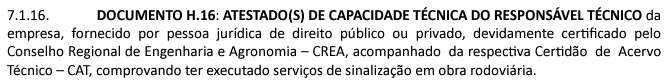 CAPACIDADE TÉCNICA: CAPACIDADE OPERACIONAL: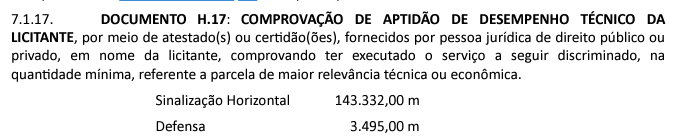 CAPACIDADE OPERACIONAL:ÍNDICES ECONÔMICOS: CONFORME EDITAL. ÍNDICES ECONÔMICOS: CONFORME EDITAL. OBSERVAÇÕES: A visita técnica ocorrerá nos dias 26/09/2023 e 27/09/2023, mediante agendamento. Informações complementares poderão ser obtidas pelo telefone 3235-1272 ou pelo site acima mencionado.https://www.der.mg.gov.br/transparencia/licitacoes/concorrencias-tomadas-de-preco-2023/2222-licitacoes/concorrencias-tomadas-de-preco-2023/3329-edital-085-2023 OBSERVAÇÕES: A visita técnica ocorrerá nos dias 26/09/2023 e 27/09/2023, mediante agendamento. Informações complementares poderão ser obtidas pelo telefone 3235-1272 ou pelo site acima mencionado.https://www.der.mg.gov.br/transparencia/licitacoes/concorrencias-tomadas-de-preco-2023/2222-licitacoes/concorrencias-tomadas-de-preco-2023/3329-edital-085-2023 